THÔNG BÁO Danh mục sách giáo khoa lớp 3 đã được phê duyệt sử dụng tạiTrường Tiểu học Thanh Quang năm học 2022 - 2023 	Căn cứ Thông tư số 25/2020/TT-BGDĐT ngày 26/08/2020 của Bộ trưởng Bộ Giáo dục và Đào tạo Quy định việc lựa chọn sách giáo khoa trong cơ sở giáo dục phổ thông;Căn cứ Công văn số 177/UBND -VP ngày 01/3/2023  của Ủy ban nhân dân tỉnh Hải Dương về việc tổ chức lựa chọn sách giáo khoa chuẩn bị triển khai năm học 2022 - 2023;Căn cứ kết quả đề xuất lựa chọn sách giáo khoa lớp 3 năm học 2022 - 2023 của trường tiểu học Thanh Quang;Căn cứ Quyết định số 832/QĐ-UBND  ngày 15/4/2022  của Ủy ban nhân dân tỉnh Hải Dương về việc phê duyệt danh mục SGK lớp 3, lớp 4, lớp 10 sử dụng trong các cơ sở giáo dục phổ thông tỉnh Hải Dương;Trường Tiểu học Thanh Quang thông báo Danh mục sách giáo khoa lớp 3 được phê duyệt sử dụng trong nhà trường năm học 2022 - 2023  như sau:Danh mục gồm 12 sách giáo khoa lớp 3./UBND HUYỆN THANH HÀTRƯỜNG TH THANH QUANG             Số: 01/TB - THTQCỘNG HÒA XÃ HỘI CHỦ NGHĨA VIỆT NAMĐộc lập – Tự do – Hạnh phúc        Thanh Quang, ngày 20 tháng 5 năm 2022TTMônBộ sách được chọnNhóm tác giảThuộc bộ sách1Tiếng ViệtTiếng Việt 3, Tập 1
Nguyễn Minh Thuyết (Tổng Chủ biên kiêm chủ biên)
NXB ĐHSP TP.HCMNguyễn Minh Thuyết (Tổng Chủ biên kiêm Chủ biên), Hoàng Hòa Bình, Vũ Trọng Đông, Nguyễn Khánh Hà, Trần Mạnh Hưởng.Cánh diều2Tiếng ViệtTiếng Việt 3, Tập 2
Nguyễn Minh Thuyết (Tổng Chủ biên kiêm chủ biên)
NXB ĐHSP TP.HCMNguyễn Minh Thuyết (Tổng Chủ biên kiêm Chủ biên), Chu Thị Thủy An, Đỗ Thu Hà, Trần Mạnh Hưởng, Đặng Kim Nga, Lê Hữu Tỉnh.Cánh diều3ToánToán 3
Đỗ Đức Thái (Tổng Chủ biên)
NXB Đại học Sư phạmĐỗ Đức Thái (Tổng Chủ biên), Đỗ Tiến Đạt (Chủ biên), Nguyễn Hoài Anh, Trần Thuý Ngà, Nguyễn Thị Thanh Sơn.Cánh diều4Tiếng AnhTiếng Anh 3
Hoàng Văn Vân (Tổng Chủ biên)
Golbal Success
NXB Giáo dục Việt NamHoàng Văn Vân (Tổng Chủ biên), Phan Hà (Chủ biên), Nguyễn Thị Hải Hà, Đỗ Thị Ngọc Hiền, Đào Ngọc Lộc, Trần Hương Quỳnh, Nguyễn Quốc Tuấn.Golbal Success
5Đạo đứcĐạo đức 3
Nguyễn Thị Mĩ Lộc (Tổng Chủ biên)
NXB ĐHSP TP.HCMNguyễn Thị Mỹ Lộc (Tổng Chủ biên), Đỗ Tất Thiên (Chủ biên), Nguyễn Chung Hải, Ngô Vũ Thu Hằng, Nguyễn Thanh Huân, Huỳnh Tông Quyền, Nguyễn Thị Hàn Thy.Cánh Diều6Tự nhiên và Xã hộiTự nhiên và Xã hội 3
Mai Sỹ Tuấn (Tổng Chủ biên)
NXB Đại học Sư phạmMai Sỹ Tuấn (Tổng Chủ biên), Bùi Phương Nga (Chủ biên), Phùng Thanh Huyền, Nguyễn Tuyết Nga, Lương Việt Thái.Cánh diều7Tin họcTin học 3
Hồ Sỹ Đàm (Tổng Chủ biên)
NXB Đại học Sư phạmHồ Sĩ Đàm (Tổng Chủ biên), Nguyễn Thanh Thủy (Chủ biên), Hồ Cẩm Hà, Nguyễn Chí Trung, Kiều Phương Thùy.Cánh diều8Công nghệCông nghệ 3
Nguyễn Trọng Khanh (Tổng Chủ biên)
NXB ĐHSP TP.HCMNguyễn Trọng Khanh (Tổng Chủ biên), Hoàng Đình Long (Chủ biên), Nhữ Thị Việt Hoa, Nguyễn Thị Mai Lan.Cánh diều9Giáo dục thể chấtGiáo dục thể chất 3
Lưu Quang Hiệp (Tổng Chủ biên)
NXB Đại học Sư phạmLưu Quang Hiệp (Tổng Chủ biên), Nguyễn Hữu Hùng (Chủ biên), Nguyễn Thành Long, Phạm Đức Toàn, Vũ Thị Mai Phương.Chân trời sáng tạo10Âm nhạcÂm nhạc 3
Lê Anh Tuấn (Tổng Chủ biên kiêm Chủ biên)
NXB ĐHSP TP.HCMLê Anh Tuấn (Tổng Chủ biên kiêm Chủ biên), Tạ Hoàng Mai Anh, Nguyễn Thị Quỳnh Mai.Cánh diều11Mĩ thuậtMĩ thuật 3
Nguyễn Thị Nhung (Tổng Chủ biên)
NXB Giáo dục Việt NamNguyễn Thị Nhung (Tổng Chủ biên), Nguyễn Tuấn Cường, Nguyễn Hồng Ngọc (đồng Chủ biên), Lương Thanh Khiết, Nguyễn Ánh Phương Nam, Võ Thị Nguyên, Phạm Văn Thuận.Chân trời sáng tạo12Hoạt động trải nghiệmHoạt động trải nghiệm 3
Nguyễn Dục Quang (Tổng Chủ biên)
NXB ĐHSP P.HCMNguyễn Dục Quang (Tổng Chủ biên), Phạm Quang Tiệp (Chủ biên), Nguyễn Thị Thu Hằng, Ngô Quang Quê.Cánh diềuNơi nhận:-Như trên;-Niêm yết tại bảng thông báo của nhà trường;-Đăng tải trên Website của trường;-Lưu: VT; CM;                                                                     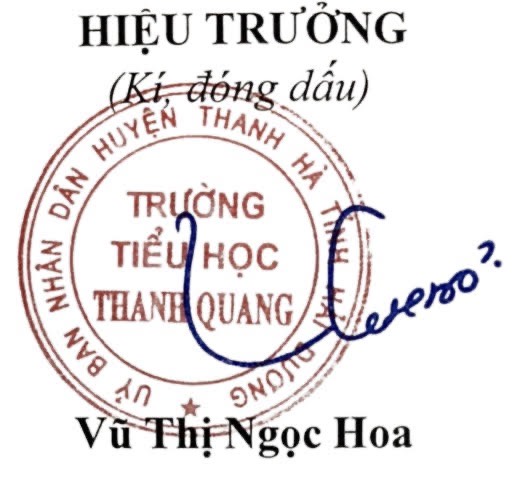 